            文化艺术学院消防改造项目图纸问题喷淋泵参数过于简单，需完善流量、扬程等参数。回复：立式消防泵XBD10.5/40G-L，流量40m³/h,扬程105m，功率55kw。为准确确定价格，喷淋控制柜及巡检柜需补充柜体系统控制图。回复：如图所示：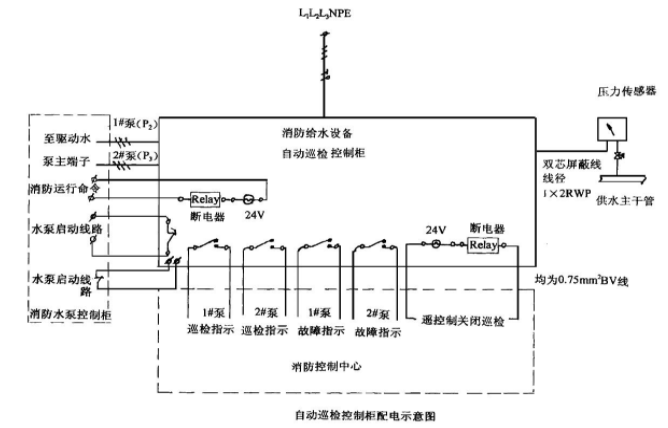 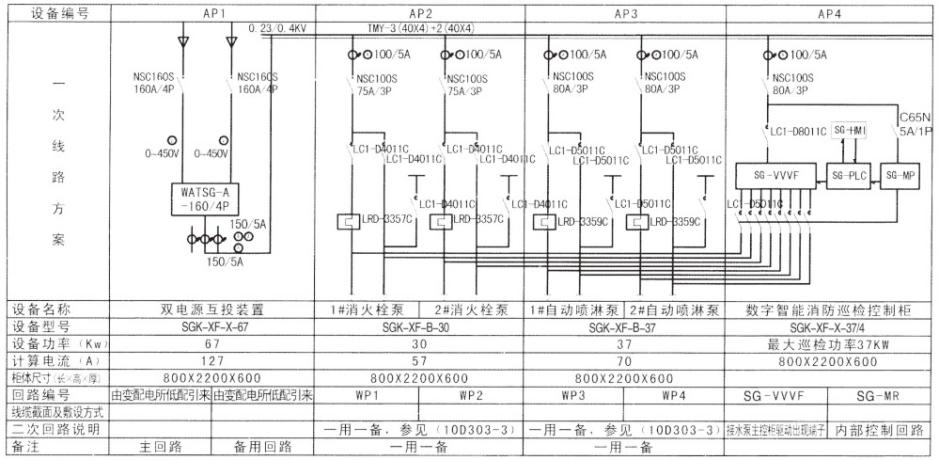 